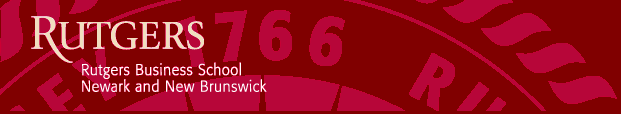 58th World Continuous Auditing and Reporting SymposiumNovember 3-4, 2023Continuing Professional Education Credit RequestPlease print name & email address(Same as used in EVENTBRITE registration)Name: _________________________________________________Email Address: __________________________________________Please select dates of attendance:Friday, Novemeber 3rd  , 2023Confirm Time Attended:______________________________  NOTE:LATE OR EARLY ARRIVAL/DEPARTURE TIMES BELOW: ___________________________________________________                            Saturday, November 4th, 2023Confirm Time attended:______________________________NOTE:LATE OR EARLY ARRIVAL/DEAPRTURE TIMES BELOW              You will receive your certificates via email from a Rutgers representative within 8-12 weeksCertificates awarded based on verification of polling questions and online registration.Please email completed form to : norah.xu@rutgers.edu          Thank you for attending the 58 WCARS. Comments and evaluations welcome.             Please go to raw.rutgers.edu/58WCARS.html to download form. 